Actividad 1 - TrabajosEsta actividad te ayudará a aprender vocabulario y mantener una conversación sobre trabajos.Ejemplo:A: ¿En que trabajas?B: Soy actor, ¿Y tu?A: Soy panaderoEn parejas:Practicad conversaciones sobre vuestros trabajos.¿Que trabajo te gustan más? ¿Y cual te gusta menos?¿Sabes como aplicar para un puesto de trabajo?Actividad 2En parejas: Elige 6 trabajos que te gusten y completa las cualidades a continuación. Sigue el ejemplo:Elige tu trabajo favorito y compártelo con el resto de grupo.Razona y da tus respuestas y decidir si estáis de acuerdo o no. Por ejemplo, ¿Necesita un panadero habilidades matemáticas? No hay una respuesta correcta para algunos de ellos.ACTOR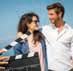 LIMPIADORA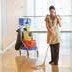 PELUQUERO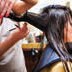 MECÁNICO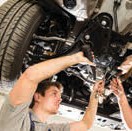 ARQUITECTO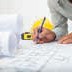 CONDUCTOR DE AUTOBÚS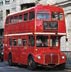 CONDUCTOR DE AUTOBÚSENFERMERA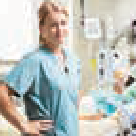 DENTISTA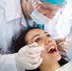 CARPINTERO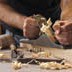 JARDINERO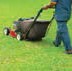 PINTOR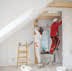 PANADERO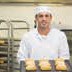 DOCTORA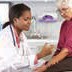 ELECTRICISTA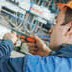 TAXISTA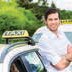 TRABAJOEDUCACIÓNCARNET DE CONDUCIRAMABLECUALIDADESHABILIDADES MATEMÁTICASBUENO EN EL ARTEVESTIR CON UNIFORMEPanaderoFormación básica y educaciónNoSiSiSiNo